Resultados generalesSe espera que los alumnos de Lengua y Literatura en Inglés de 3.er grado sean evaluados en 40 competencias para 8 Elementos Esenciales. El alumno ha dominado 10 competencias durante el año.En general, el dominio de Lengua y Literatura en Inglés del alumno se encuentra en la segunda de las cuatro categorías de rendimiento: cercano al objetivo. Las competencias específicas que el alumno ha logrado dominar y las que no ha logrado se pueden encontrar en el Perfil de aprendizaje del alumno.en desarrollo	cercano al objetivodentro del objetivo	avanzadoÁreaLos gráficos de barras resumen el porcentaje de competencias que se han dominado por área. Las áreas consisten en grupos de Elementos Esenciales, o estándares de contenido, relacionados entre sí. No todos los alumnos se evalúan para todas las competencias debido a la disponibilidad de contenido en los diferentes niveles para cada estándar. Encontrará más información sobre el dominio del alumno de las competencias por área en el Perfil de aprendizaje.ELA.C1.1: Determinar los elementos importantes de un texto20%3 de 15 competencias dominadasELA.C1.2: Construir la comprensión de un texto20%2 de 10 competencias dominadasPágina 1 de 5Para obtener más información y recursos, visite https://dynamiclearningmaps.org/states.© The University of Kansas. Todos los derechos reservados. Solo con fines educativos. Queda prohibida su utilización con fines comerciales o de otro tipo sin autorización. “Dynamic Learning Maps” es una marca comercial de la Universidad de Kansas.Perfil de rendimiento, continuaciónELA.C1.3: Integrar ideas e información de un texto20%1 de 5 competencias dominadasELA.C2.1: Utilizar la escritura para comunicarse 40%4 de 10 competencias dominadasPágina 2 de 5 Para obtener más información y recursos, visite https://dynamiclearningmaps.org/states.A continuación, se resume el rendimiento del alumno en relación con los Elementos Esenciales de Lengua y Literatura en Inglés de 3.er grado. Esta información se basa en todas las pruebas de Dynamic Learning Maps (DLM) que realizó el alumno durante el año escolar 2023-2024. Durante el año escolar 2023-2024, el 3.er grado tuvo 17 Elementos Esenciales en 4 áreas disponibles para la enseñanza. El 3.er grado tuvo un número mínimo requerido para la evaluación de 8 Elementos Esenciales. Se evaluó al alumno en 9 Elementos Esenciales en 4 de las 4 áreas.La demostración del dominio de un nivel durante la evaluación supone el dominio de todos los niveles anteriores en los Elementos Esenciales. Esta tabla describe qué competencias demostró su hijo/a en la evaluación y cómo se comparan esas competencias con las expectativas para el nivel de grado escolar.Niveles dominados este año        No hay evidencia de dominio para este Elemento Esencial        Elemento Esencial no evaluado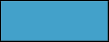 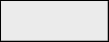 Este informe tiene como objetivo servir como una fuente de evidencia en un proceso de planificación en materia de enseñanza.  Los resultados combinan todas las respuestas de los ítems del año académico completo. Debido a que su hijo/a puede demostrar conocimientos y competencias de manera diferente en distintos entornos, es posible que los resultados de dominio estimados que se muestran aquí no representen completamente lo que su hijo/a sabe y puede hacer.Para obtener más información y recursos, visite https://dynamiclearningmaps.org/states.© The University of Kansas. Todos los derechos reservados. Solo con fines educativos. Queda prohibida su utilización con fines comerciales o de otro tipo sin autorización. “Dynamic Learning Maps” es una marca comercial de la Universidad de Kansas.	Página 3 de 5ÁreaElemento EsencialNivel de dominioNivel de dominioNivel de dominioNivel de dominioNivel de dominioÁreaElemento Esencial1(Precursor inicial)2(Precursor distal)3(Precursor proximal)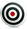 4(Objetivo)5(Sucesor)ELA.C1.1ELA.EE.RL.3.1Prestar atención a las características de un objetoIdentificar personas, objetos, lugares o acontecimientos conocidosResponder preguntas con qué y quién sobre los detalles en un texto conocidoResponder preguntas con qué y quién acerca de los detalles de un relatoResponder preguntas (con qué, quién, cuándo, dónde, cuál, cómo y por qué) acerca de los detalles de un relatoELA.C1.1ELA.EE.RL.3.2Buscar objetos ausentesIdentificar personas, objetos, lugares o acontecimientos conocidosAsociar detalles con los acontecimientos más importantes de un relato conocidoAsociar detalles con los acontecimientos en varios cuentosRelatar varios cuentos con detalles claveELA.C1.1ELA.EE.RL.3.3Identificar los estados de ánimo de uno mismoIdentificar palabras para expresar sentimientosIdentificar los sentimientos de los personajes en un relato conocidoIdentificar los sentimientos de un personajeRelacionar los sentimientos de un personaje con sus accionesELA.C1.1ELA.EE.RL.3.5Expresar interés en compartir librosDiferenciar entre texto e imágenesIdentificar el principio y final de un relato conocidoIdentificar el principio, nudo y final de un relato conocidoIdentificar el principio y final de un relatoÁreaElemento EsencialNivel de dominioNivel de dominioNivel de dominioNivel de dominioNivel de dominioÁreaElemento Esencial1(Precursor inicial)2(Precursor distal)3(Precursor proximal)4(Objetivo)5(Sucesor)ELA.C1.1ELA.EE.RI.3.1Prestar atención a las características de un objetoIdentificar personas, objetos, lugares o acontecimientos conocidosIdentificar detalles concretos en un texto informativoEntender preguntas sencillas sobre detalles concretosIdentificar palabras relacionadas con la información explícitaELA.C1.1ELA.EE.RI.3.2Buscar objetos ausentesPrestar atención a las características de un objetoIdentificar ilustraciones para un texto conocidoIdentificar un detalle concreto en un texto informativoIdentificar detalles explícitos en textos informativosELA.C1.1ELA.EE.RI.3.3Identificar una secuencia progresiva en rutinas habitualesIdentificar acciones en rutinas habitualesIdentificar acontecimientos en un texto informativo conocidoDeterminar qué acontecimiento es el primeroIdentificar información o acontecimientos temporalesELA.C1.1ELA.EE.RI.3.5Buscar objetos ausentesIdentificar personas, objetos, lugares o acontecimientos conocidosIdentificar las ilustraciones que acompañan a un textoUtilizar las características básicas del texto para encontrar informaciónUtilizar características específicas del texto para localizar informaciónELA.C1.2ELA.EE.RL.3.4Prestar atención a las características de un objetoEntender los nombres de objetos y personas ausentesIdentificar los usos reales de las palabrasIdentificar palabras o frases para completar una oración literalIdentificar el significado de una palabra no ambiguaELA.C1.2ELA.EE.RI.3.4Prestar atención a las características de un objetoEntender los nombres de objetos y personas ausentesIdentificar el significado de ciertas palabrasIdentificar palabras o frases para completar una oración literalIdentificar el significado de una palabra no ambiguaELA.C1.2ELA.EE.RI.3.8Darse cuenta de un cambioDeterminar las similitudes o diferencias entre objetosIdentificar las relaciones entre detalles concretosIdentificar puntos relacionados en un texto informativoIdentificar las razones en la que se basan los puntos de un textoÁreaElemento EsencialNivel de dominioNivel de dominioNivel de dominioNivel de dominioNivel de dominioÁreaElemento Esencial1(Precursor inicial)2(Precursor distal)3(Precursor proximal)4(Objetivo)5(Sucesor)ELA.C1.2ELA.EE.L.3.5.aPrestar atención a las características de un objetoIdentificar personas, objetos, lugares o acontecimientos conocidosIdentificar el significado de ciertas palabrasDeterminar el significado literal de palabras y frasesIdentificar las palabras o frases para completar una oración literalELA.C1.2ELA.EE.L.3.5.cIdentificar los estados de ánimo de uno mismoComprender palabras comunes para expresar sentimientosComprender e identificar palabras para expresar sentimientosIdentificar palabras para expresar sentimientos relacionadas con el estado de ánimo personalDescribir rasgos de carácter internos y externosELA.C1.3ELA.EE.RL.3.9Prestar atención a las características de un objetoIdentificar personas, objetos, lugares o acontecimientos conocidosAsociar información y acontecimientosIdentificar elementos narrativos similares en dos relatosIdentificar las similitudes en la trama de dos cuentosELA.C1.3ELA.EE.RI.3.9Prestar atención a las características de un objetoIdentificar personas, cosas, lugares y acontecimientos conocidosIdentificar detalles concretos en un texto informativoIdentificar las semejanzas entre textos sobre un mismo temaComparar textos informativos sobre el mismo temaELA.C2.1ELA.EE.W.3.2.aDirigir la atención a objetos y personasIndicar una elección entre dos objetosSeleccionar un tema conocidoEscribir datos y detalles sobre un temaUtilizar la información perceptual para escribir sobre un temaELA.C2.1ELA.EE.W.3.4Dirigir la atención a objetos y personasPrestar atención a objetos, imágenes o multimediaUnir dos o más palabrasProducir escritos que expresen más de una idea sobre un temaEscribir un pensamiento completo